Call the Meeting to Order – Stephany Koehne 10:12 a.m.ReportsParent, Family and Community Engagement Opportunities – Julie Lovell.  Holiday resources have been sent home in take home folders and by email.  Check with your Teacher Family Advocate if you did not receive them.  Information along with other resources are also posted on Facebook page. Executive Director’s Report – Stephany Koehne.Kidco is currently wrapping up the program for Winter break over the next few weeks.  Interviews for open Program Coordinator position are taking place this week.  Correspondence was shared re: PY 21 Grant Notice of Award (NOA).  2nd year granted $2.1 Million to operate our program.Agenda Additions:  Melissa Hunter (Parent from the Lebanon Extended Day 3 – Bears classroom) shared resource information for help with Utilities and a holiday toy drive.  Information can be found on Kidco’s Facebook page.Attendance – Julie Lovell(Staff) Stephany Koehne, Julie Lovell, Brandy Goodwin, Rosa Vargas, Gayla Lawrence, Zoie Kujawa, Whittley Garcia, Leticia Mendoza-Cortez, Pam Woitt, Sara Metz.  (Representatives) Melissa Hunter, Chandlyr Heiss, Yesenia Espaillat, Becky Anderson, Stephanie Nading, TaiAnn Williams, Kandi MeyersConsolidated Actions (Action Required) Becky approved, Kandi 2nd motion.  No discussion.  Motion carried.   Agenda Approval New BusinessElection of Officers (Action Required): elect individuallyChair:  Kandi MeyersVice-Chair – Melissa FreemanRecording Secretary – Stephanie NadingOHSA State Representative (2 year position) – Yesenia Espaillat.  Schedule of Meetings (Action Required) 2nd Thursday of month 10a-12p Jan-June,  By-Laws ReviewNext Meeting – January 14th 2021 at 10am-12pm.  Adjournment 11:35a.m.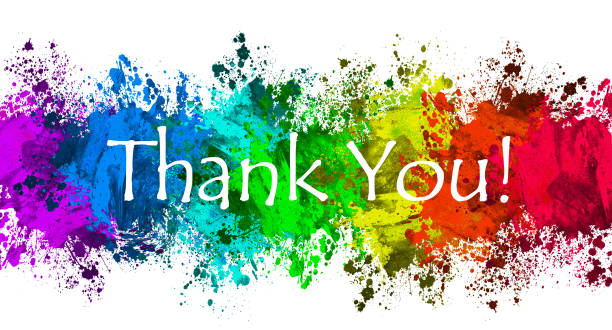 